Прайс листООО «Тигриниум»07.03.2017Роза в колбе маленькая 5900 рублеРоза в колбе средняя 6500 рублейWhatsApp 89160833530Салон «BOTANIQUE» ТК «Кольцо»Адрес: г Казань ул Петербургская д 1(алея мимо «Летуаль» напротив «Кари»)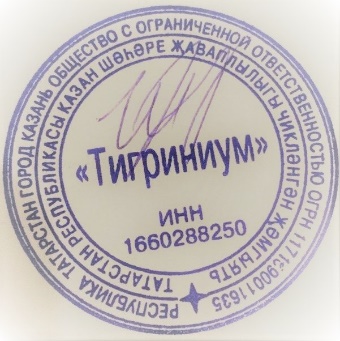 